TEMPURÁ DE PEIXINHO DA HORTA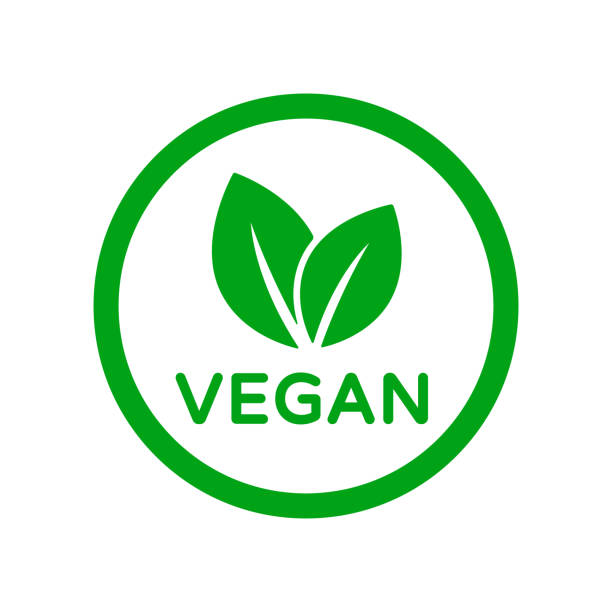 Orientações iniciais:Leia ATENTAMENTE toda a receita antes de iniciar qualquer procedimento e planejem a divisão das tarefas para otimizar o tempoHigienize todos os alimentos que necessitarem de higienização como frutas, folhas, legumes e vegetaisOrientações finais:Toda a louça (utensílios e equipamentos) utilizados em aula devem ser lavados e guardados nos locais onde foram retirados.As bancadas devem ser higienizadas com água e sabão e álcool.Os aventais recebidos devem ser devolvidos ao laboratório no final da aula.TEMPURÁ DE PEIXINHO DA HORTAINGREDIENTES- PEIXINHO100 gramas de amido de milho100 gramas de farinha de trigoSal a gosto1 cenoura ralada1 abobrinha ralada1 pimentão vermelhoÁgua com gás bem gelada1 litro de óleo para fritarFolhas de peixinhoMODO DE PREPAROLimpe as folhas de peixinho, lavando-as na água de torneira pouco aberta, COM MUITO CUIDADO para não desmanchar. Não mergulhe as folhas em água, pois elas encharcam. Deixe as folhas secarem.Em uma tigela, misture 100 gramas de amido de milho com 100 gramas de farinha de trigo, sal a gosto e adicione a água com gás bem gelada aos poucos, não deixando muitos grumos.Passe as folhas de peixinho-da-horta pela massa e frite em óleo quente a 180 graus Célsius, cobrindo toda a folha com óleo. Retire do óleo e deixe escorrer sobre papel-toalha. Tempere com sal e sirva em seguida.